г. ИркутскТоп-3 продуктов, которые жители Приангарья заказывают на дом у почтальоновВсего с начала года почтальоны Приангарья доставили жителям региона более 1,3 млн товаров. В топ товаров вошли хлеб, сахар и консервы.  Чаще всего в текущем году почтальоны доставляли клиентам хлеб и кондитерские изделия— 334 000 шт. На втором месте — мука, сахар и макаронные изделия. За девять месяцев 2023 г. их доставили на дом более 149 000 упаковок. На третьей позиции — мясные и рыбные консервы. На их долю приходится 130 000 единиц.Услуга доступна на всей территории Иркутской области. Доставляя пенсии или газеты, почтальоны принимают заказы и на доставку товаров, а при следующем посещении приносят всё необходимое на дом.Сервис наиболее востребован пожилыми людьми, маломобильными клиентами, состояние здоровья которых не всегда позволяет ходить за покупками самостоятельно, а также клиентами с маленькими детьми. Услуга также популярна у жителей отдалённых и труднодоступных населённых пунктов, где в шаговой доступности нет магазинов.«Во многих отдалённых населённых пунктах почтовые отделения — это единственный объект инфраструктуры. Поэтому спрос на социальную услугу по доставке товаров первой необходимости и продуктов питания на дом у сельчан всегда актуален. Купить товары также можно и в почтовом отделении», — говорит директор УФПС Иркутской области Юрий Бойко. Чтобы всегда быть в курсе наших новостей, подписывайтесь на телеграм-канал Почты t.me/napochteПресс-служба УФПС Иркутской области АО «Почта России»Лебедева Ольга +7-950-06-04-067Lebedeva.Olga.A@russianpost.ru ПРЕСС-РЕЛИЗ                                                                            20 октября 2023  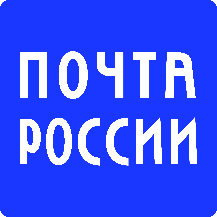 